«Наши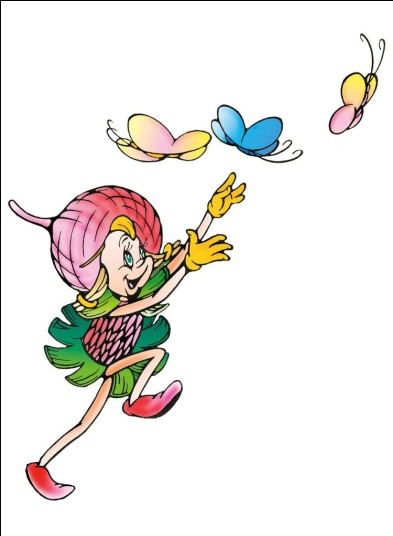 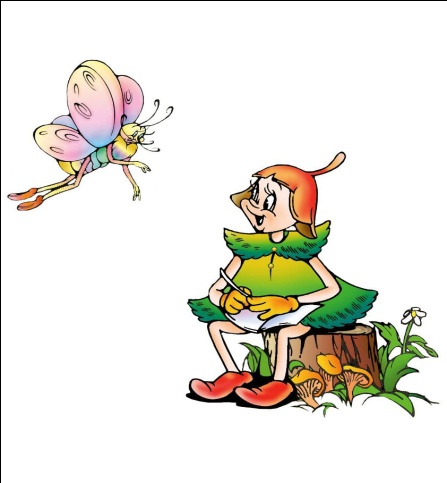 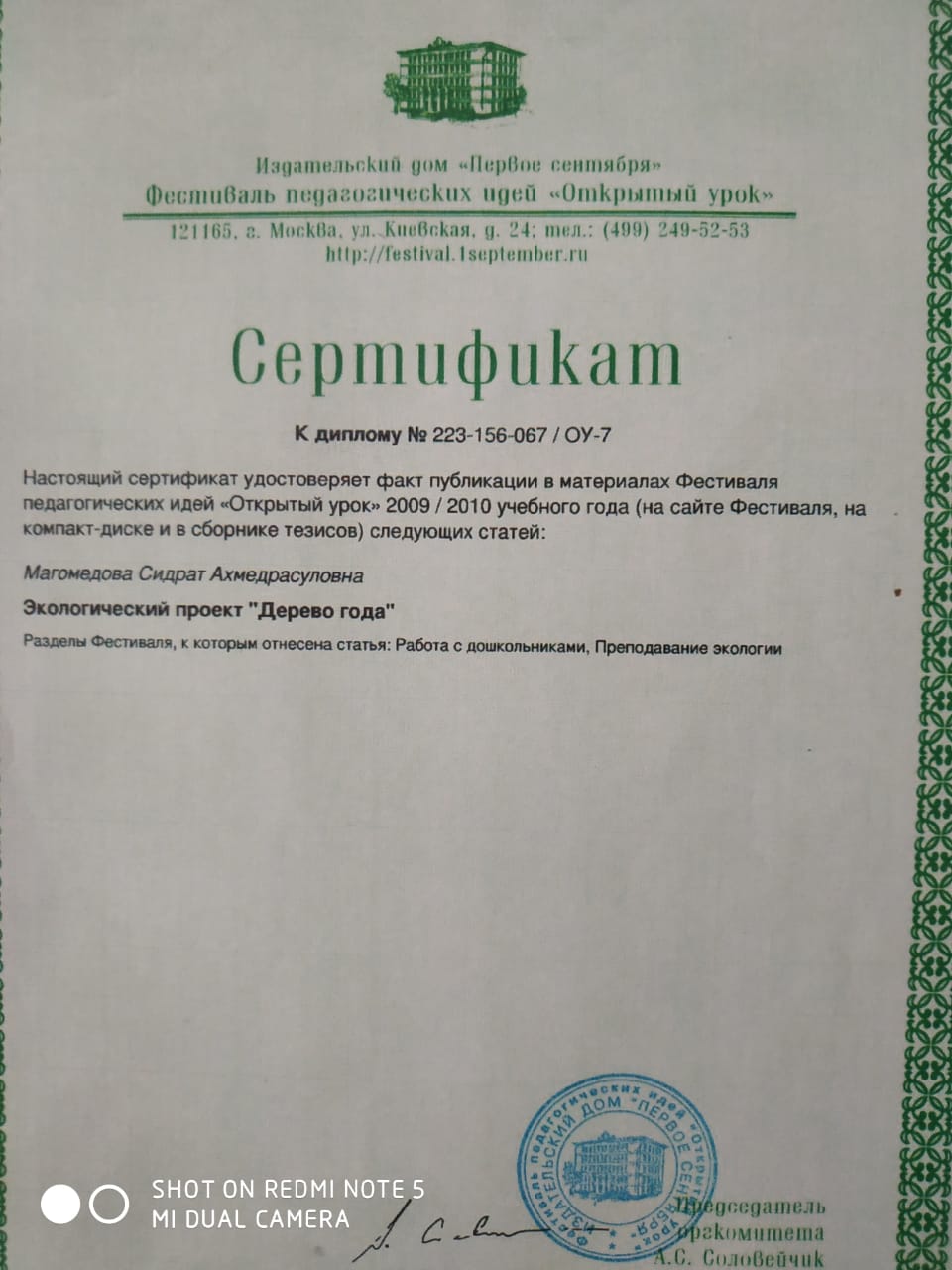 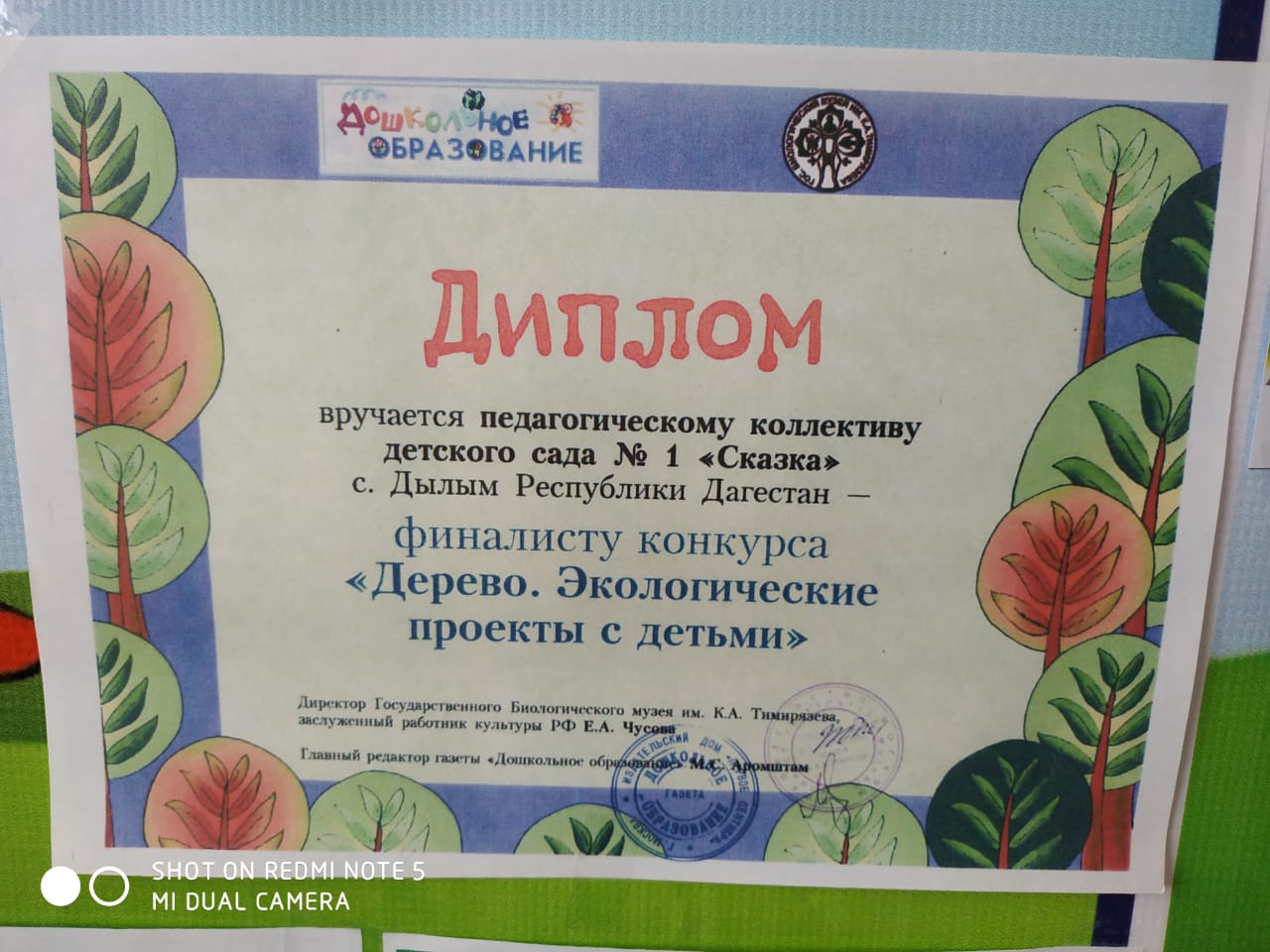 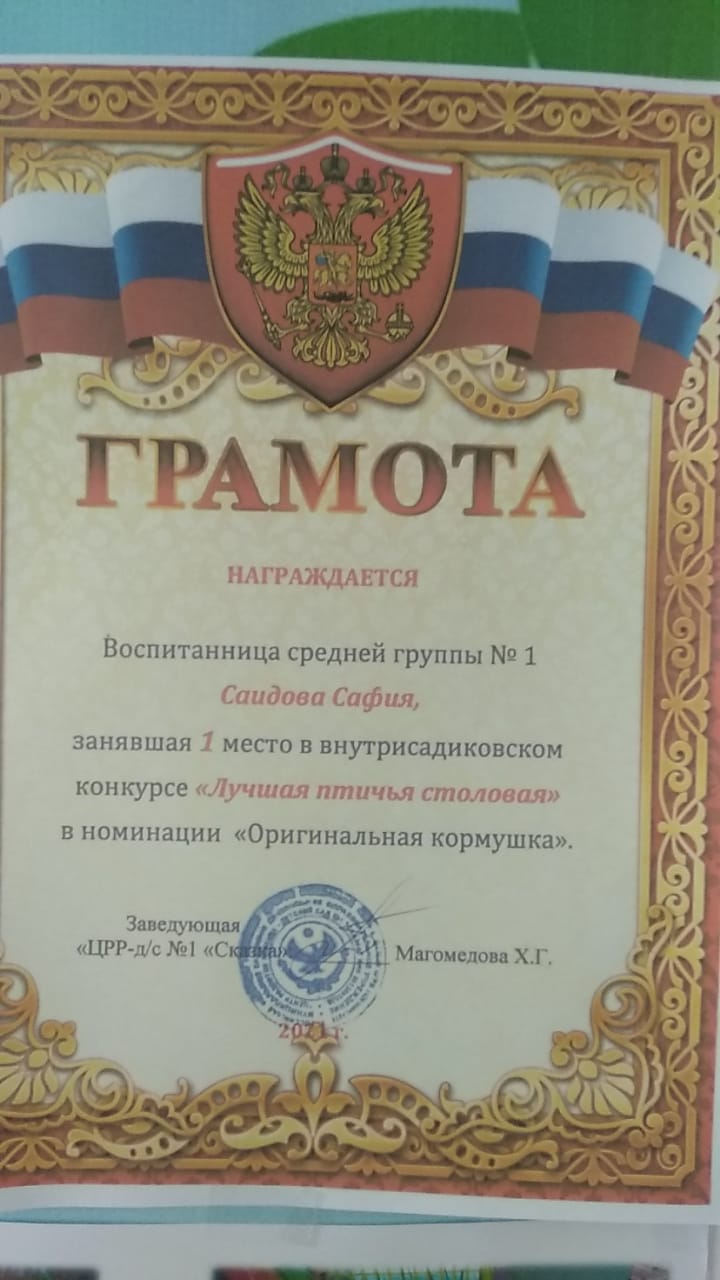 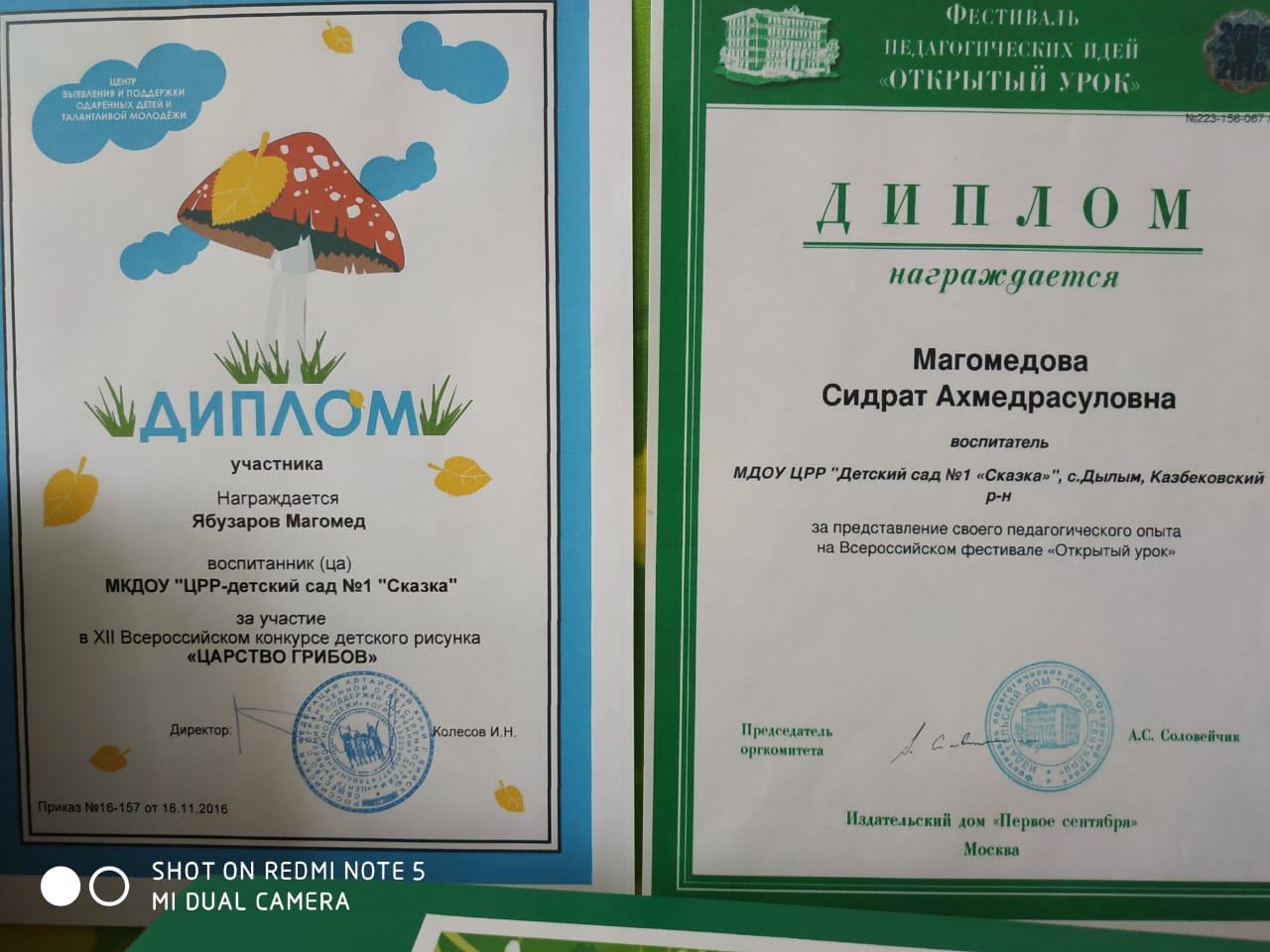 достижения»